Отдых + Лечение (Снижение веса)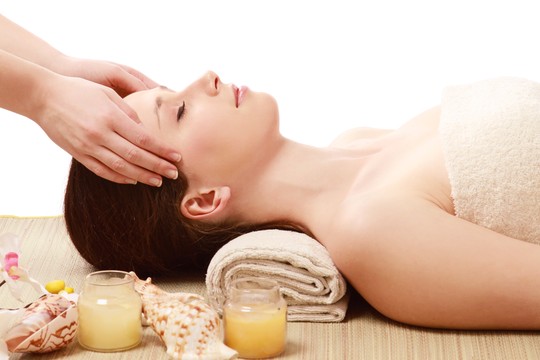 Цена: уточняйте у менеджеров агентства.В стоимость входит:перелет регулярным рейсом Авиакомпании "Трансаэро"
Боинг - 767  Москва - Санья - Москва в экономическом классе;
групповой трансфер аэропорт - отель – аэропорт;
проживание в выбранном отеле  в г.Санья;Пакет лечение 7 дней в клинике "Ишоутан" - комплекс Снижение весатрансфер отель - клиника - отель на время леченияпитание - завтраки;
медицинская страховка;
групповая виза для граждан России.Дополнительно оплачивается:страховка от невыезда (5% от стоимости тура) 
1 день. Вылет в г.Санья авиакомпания «Трансаэро» рейс UN 5352 день. Прибытие в г.Санья. Встреча, трансфер, размещение в отеле выбранной категории. Отдых3-9 день. Отдых в г.Санья. Свободное время. Лечение 7 дней в клинике Ишоутан. Процедуры: Диагностика, Иглоукалывание, Иглоукалывание с электро-импульсом, Массаж для похудения, Акупунктурные инъекции, Массаж ног, Вторичная диагностика
На время лечения предоставляется бесплатный трансфер до клиники.10 день. Трансфер в аэропорт. Вылет «Трансаэро» в Москву рейсом UN 536 